Berufsfachschule BaselSearch results for "Englische Filme"Author / TitlePlace, Editor, YearMedientypCall number / Availability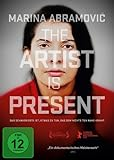 Akers, MatthewMarina Abramovic : The Artist is PresentO.O. : Pelican Films, 2013DVD-Sachfilm92 ABRAavailable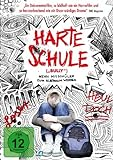 Hirsch, LeeHarte Schule : Wenn Mitschüler zum Alptraum werdenO.O. : Senator Home Entertainment, 2013DVD-Sachfilm658.3availableSheridan, Michael J.James Dean : Forever youngHamburg : Warner Bros. Entertainment, 2005DVD-Sachfilm92 DEANavailable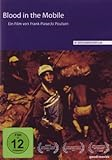 Poulsen, Frank Piasecki 1975-Blood in the MobileO.O. : Neue Visionen Medien, 2011DVD-Sachfilm330.16available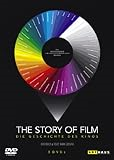 Cousins, MarkThe Story of Film Die Geschichte des KinosO.O. : Studiocanal, 2013DVD-Sachfilm778.0available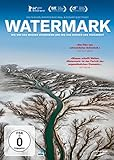 Baichwal, Jennifer 1963-WatermarkO.O. : Senator Home Entertainment, 2014DVD-Sachfilm556available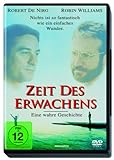 Sacks, OliverZeit des ErwachensO.O. : Columbia Pictures, 2002DVD-SpielfilmZEITNur für LehrpersonenRiedelsheimer, Thomas 1963-Rivers and Tides : Andy Goldsworthy working with timeLondon : Indigo, 2010DVD-Sachfilm30Nur für Lehrpersonen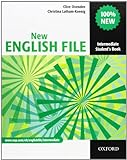 Latham-Koenig, Christina 1952-English file : intermediate : class videoOxford : Oxford University Press, 2013DVD-Sachfilm802Nur für Lehrpersonen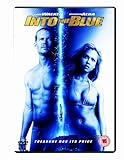 Stockwell, JohnInto the blueO.O. : Sony Pictures Home Entertainment, 2008DVD-SpielfilmINTOavailable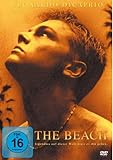 Boyle, Danny 1956-The beachO.O. : Twenthieth Century Fox, 2000DVD-SpielfilmBEACNur für Lehrpersonen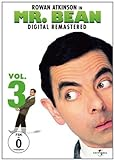 Davies, John HowardMr. Bean 3O.O. : Universal Pictures, 2003DVD-SpielfilmMRNur für LehrpersonenDavies, John HowardMr. Bean 2O.O. : Universal Pictures, 2010DVD-SpielfilmMRNur für LehrpersonenDavies, John HowardMr. Bean 1O.O. : Universal Pictures, 2003DVD-SpielfilmMRNur für LehrpersonenBoyle, Danny 1956-TrainspottingZürich : Universal Pictures, 2009DVD-SpielfilmTRAINur für LehrpersonenParker, NickWallace & Gromit : the complete collectionO.O. : Aardman, 2009DVD-SpielfilmWALLNur für LehrpersonenWallace & Gromit : curse of the were-rabbitDVD-SpielfilmWALLNur für Lehrpersonen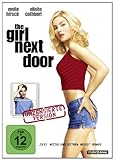 Greenfield, LukeThe girl next doorO.O. : Twenthieth Century Fox, 2004DVD-SpielfilmGIRLNur für LehrpersonenParker, AlanDie CommitmentsBeverly Hills : Metro-Goldwyn-Mayer, 2009DVD-SpielfilmGIRLNur für LehrpersonenJones, KirkWaking Ned DevineO.O. : Twenthieth Century Fox, 1999DVD-SpielfilmLONGNur für Lehrpersonen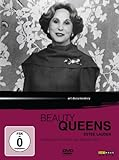 Hershon, EilaBeauty Queens : Estée LauderO.O. : Arthaus, 1988DVD-Sachfilm92 LAUDavailable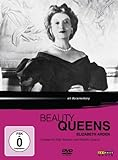 Hershon, EilaBeauty Queens : Elizabeth ArdenO.O. : Arthaus, 1988DVD-Sachfilm92 ARDEavailable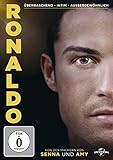 Wonke, AnthonyRonaldoHamburg : Universal Pictures Germany, 2015DVD-Sachfilm796.33availableJäger, StefanHorizon BeautifulZürich : Praesens Film AG, 2015DVD-SpielfilmHORIavailable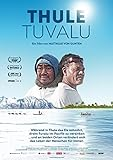 Gunten, Matthias von 1953-ThuletuvaluO.O. : Look Now!, 2015DVD-Sachfilm551.5available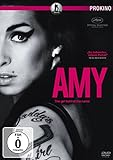 Kapadia, Asif 1972-Amy : The Girl behind the NameO.O. : Prokino Filmverleih GmbH, 2015DVD-Sachfilm92 WINEavailable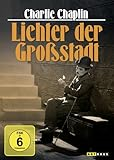 Chaplin, CharlesLichter der GrossstadtBerlin : Arthaus, 2010DVD-SpielfilmLICHavailableHygiene Basics Basis der Hygiene = Bases de la higiene = Les bases de l'hygièneBasel : SLB Video, o.J.DVD-Sachfilm613.4Nur für Lehrpersonen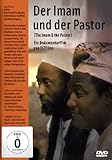 Channer, AlainDer Imam und der PastorLondon : FLTfilms, 2006DVD-Sachfilm20Nur für Lehrpersonen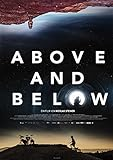 Steiner, NicolasAbove and belowHamburg : Lighthouse, 2016DVD-Sachfilm30available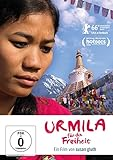 Gluth, SusanUrmila - für die FreiheitHamburg : Lighthouse, 2016DVD-Sachfilm323.1available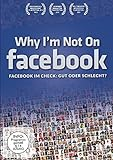 Pinvidic, BrantWhy Im not on Facebook : Facebook im Check : gut oder schlecht?O.O. : Schröder Media, 2016DVD-Sachfilm681.3available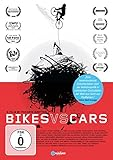 Gertten, Fredrik 1956-Bikes vs CarsO.O. : Mindjazz Pictures, 2016DVD-Sachfilm656available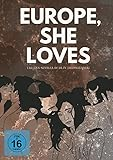 Gassmann, Jan 1983-Europe, she lovesHamburg : Lighthouse, 2017DVD-Sachfilm940available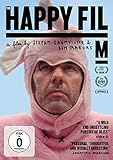 Sagmeister, StefanHappy FilmO.O. : Mindjazz Pictures, 2017DVD-Sachfilm17available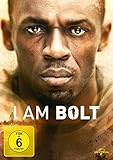 Turner, BenjaminI am BoltLos Angeles : Universal Studios, 2017DVD-Sachfilm92 BOLTavailable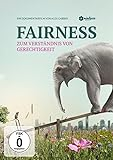 Gabbay, AlexFairness : Zum Verständnis von GerechtigkeitO.O. : Mindjazz Pictures, 2017DVD-Sachfilm17available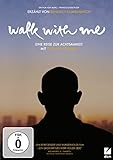 Pugh, MaxWalk with Me : Eine Reise zur AchtsamkeitMünchen : Universum Film, 2017DVD-Sachfilm294available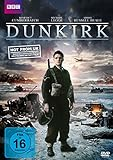 Holmes, AlexDunkirkLondon : BBC, 2017DVD-SpielfilmDUNKavailable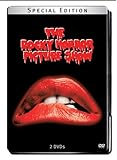 Sharman, TimThe Rocky Horror Picture ShowLos Angeles : Twentieth Century Fox Film Corporation, 2003DVD-SpielfilmROCKavailableVeldhuizen, DaanBanana Pancakes and the Lonely PlanetEnnetbaden : Trigon Film, 2018DVD-Sachfilm910availableShowalter, MichaelThe Big SickCham : Impuls Home Entertainment, 2018DVD-SpielfilmBIGavailable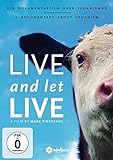 Pierschel, MarcLive And Let Live : Ein Dokumentarfilm über VeganismusO.O. : Mindjazz Pictures, 2014DVD-Sachfilm641.51available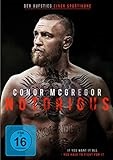 Fitzgerald, GavinConor McGregor : NotoriousO.O. : Universum, 2018DVD-Sachfilm92 MCGRavailable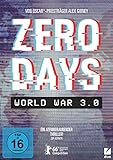 Bates, WillZero Days : World War 3.0Berlin : DCM Film Distribution, 2016DVD-Sachfilm681.13available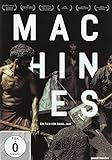 Jain, RahulMachinesLondon : Indigo, 2019DVD-Sachfilm67available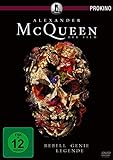 Bonhte, IanAlexander McQueen : Der FilmMünchen : Prokino, 2019DVD-Sachfilm391available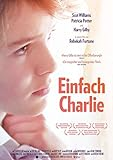 Fortune, RebekahEinfach CharlieBerlin : Salzgeber & Co. Medien GmbH, 2019DVD-SpielfilmEINFavailable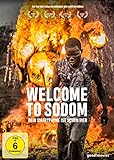 Welcome to Sodom : Dein Smartphone ist schon hierMünchen : EuroVideo Medien GmbH, 2019DVD-Sachfilm502.7available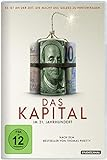 Dunckel, Jean-BenoîtDas Kapital im 21. JahrhundertBerlin : Studiocanal, 2020DVD-Sachfilm336available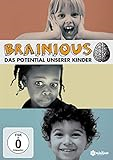 Brillant, StéphanieBrainious :  Das Potential unserer KinderKöln : Mindjazz Pictures, 2020DVD-Sachfilm372available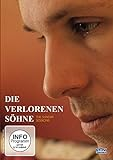 Yeagley, RichardDie verlorenen SöhneKöln : Alive, 2019DVD-Sachfilm618available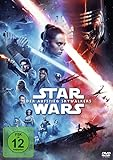 Williams, JohnStar Wars: Der Aufstieg SkywalkersMünchen : Walt Disney Studios Home Entertainment, 2020DVD-SpielfilmSTARavailable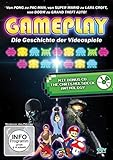 Goldgewicht, RichardGameplay : Die Geschichte der VideospieleBerlin : cmv-Laservision, 2020DVD-Sachfilm681.66available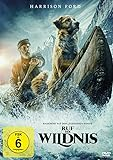 London, JackRuf der WildnisWien : Walt Disney Studios, 2020DVD-SpielfilmLONDavailable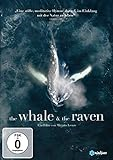 Leuze, MirjamThe Whale & the RavenKöln : Mindjazz Pictures, 2020DVD-Sachfilm599.5available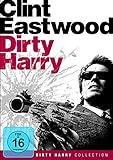 Schifrin, LaloDirty HarryBurbank : Warner Bros. Entertainment, 2010DVD-SpielfilmDIRTavailable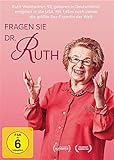 Neely, BlakeFragen Sie Dr. RuthGeiselgasteig : EuroVideo Medien, 2020DVD-Sachfilm618available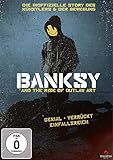 Espanas, ElioBanksy and the Rise of Outlaw ArtDVD-Sachfilm703.7available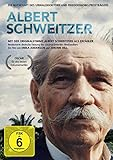 Anderson, EricaAlbert SchweitzerKöln : Alive AG, 2013DVD-Sachfilm92 SCHWavailable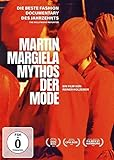 Holzemer, ReinerMartin Margiela : Mythos der ModeGeiselgasteig : EuroVideo Medien, 2021DVD-Sachfilm391available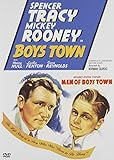 Taurog, NormanBoys TownBurbank : Warner Bros. Entertainment, 2000DVD-SpielfilmBOYSavailable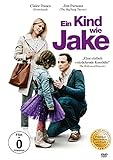 Howard, SilasEin Kind wie JakeMünchen : Koch Media GmbH, 2021DVD-SpielfilmKINDavailable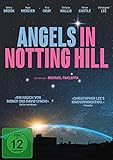 Pakleppa, MichaelAngels in Notting HillFridolfing : Absolut Medien, 2021DVD-SpielfilmANGEavailable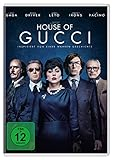 Scott, Ridley 1937-House of GucciZürich : Universal Pictures, [2022]© 2021, 2022DVD-SpielfilmHOUSchecked out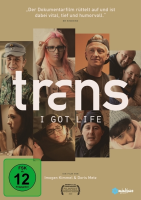 Metz, DorisTrans : I got LifeKöln : Mindjazz Pictures, 2022DVD-Sachfilm618available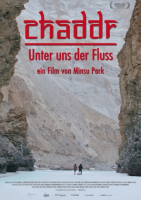 Park, MinsuChaddr : Unter uns der FlussBerlin : good!movies, 2022DVD-Sachfilm371available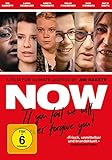 Rakete, JimNowHamburg : Lighthouse, 2022DVD-Sachfilm551.5available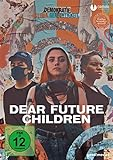 Böhm, FranzDear Future ChildrenBerlin : good!movies, 2022DVD-Sachfilm323available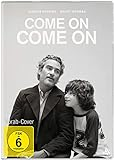 Mills, MikeCome on, Come onMünchen : Leonine, 2022DVD-SpielfilmCOMEavailable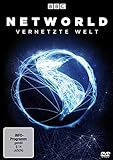 Ferguson, Niall 1964-Networld : Vernetzte WeltMünchen : Polyband, 2020DVD-Sachfilm681.3available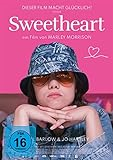 Morrison, MarleySweetheartBerlin : Salzgeber & Co. Medien GmbH, 2022DVD-SpielfilmSWEEavailable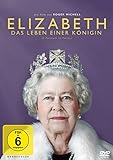 Mitchell, RogerElizabeth: Das Leben einer KöniginMünchen : Leonine, 2022DVD-Sachfilm92 ELIZavailableChanning, TatumDog : Das Glück hat vier PfotenZürich : Ascot Elite Home Entertainment, 2022DVD-SpielfilmDOGavailable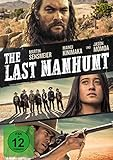 Camargo, ChristianThe Last ManhuntKöln : Splendid Film, 2023DVD-SpielfilmLASTavailable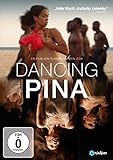 Heinzen-Ziob, FlorianDancing PinaKöln : Mindjazz Pictures, 2023DVD-Sachfilm793.3available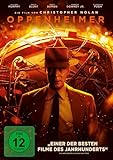 Nolan, ChristopherOppenheimerLos Angeles : Universal Studios, 2023DVD-SpielfilmOPPEchecked out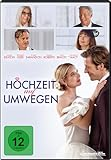 Jacobs, MichaelHochzeit auf UmwegenDVD-SpielfilmHOCHchecked out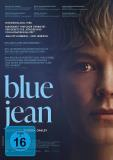 Oakley, GeorgiaBlue JeanKöln : Alive AG, 2023DVD-SpielfilmBLUEchecked out